October 21, 2021Michael Adams, PharmD, PhDCampbell University College of Pharmacy & Health SciencesDear Dean Adams:The Division of Pharmacotherapy and Experimental Therapeutics at the UNC Eshelman School of Pharmacy offers graduate and post-doctoral training programs to prepare clinical and translational scientists for careers in academia, the pharmaceutical industry, and regulatory agencies.  We believe that the pharmacy profession continues to present unparalleled opportunities for Pharm.D.-trained scientists. Our Ph.D. in Pharmaceutical Sciences graduate program has been training students in clinical and translational research for over 15 years.  In addition, our UNC-Duke Collaborative Clinical Pharmacology T32 Postdoctoral Training Program prepares clinician-scientists for independent academic, industrial, or regulatory careers in clinical pharmacology, with an emphasis in precision dosing and understudied areas including pediatrics and drug safety. We ask for your assistance in identifying qualified Pharm.D. or Ph.D. students who have an interest in pursuing advanced training in clinical and translational research in our graduate program or T32 training program. For more information about the programs we offer, students can visit our web site (https://pharmacy.unc.edu/divisions/dpet/), which includes information on both programs.  A PhD program informational webinar recording is available, as well as information on an upcoming Grad Student Life Panel on November 3rd at 8 pm Eastern time on the graduate program page (https://pharmacy.unc.edu/education/phd/drug-optimization/phd-program/).For specific questions, interested students are welcome to contact Dr. Julie B. Dumond (jdumond@unc.edu) regarding the Ph.D. program and Dr. Daniel Gonzalez (gonzald@unc.edu) for the T32 fellowship program.Thank you very much in advance for your assistance. We would also be pleased to offer assistance with your recruitment efforts. Please feel free to share our contact information with your program coordinators. Sincerely,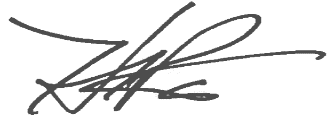 J. HERBERT PATTERSON, PHARM.D., FCCP, FHFSAJOHN A. AND DEBORAH S. MCNEILL, JR. DISTINGUISHED PROFESSORCHAIR, DIVISION OF PHARMACOTHERAPY AND EXPERIMENTAL THERAPEUTICSRESEARCH PROFESSOR OF MEDICINE
hpatterson@unc.edu | 919-962-0072